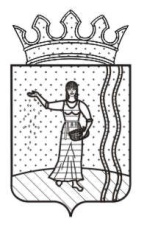 АДМИНИСТРАЦИЯЩУЧЬЕ-ОЗЕРСКОГО СЕЛЬСКОГО ПОСЕЛЕНИЯОКТЯБРЬСКОГО МУНИЦИПАЛЬНОГО РАЙОНАПЕРМСКОГО КРАЯП О С Т А Н О В Л Е Н И Е24.09.2012 г.                                                                                                           № 44О внесении изменений в постановлениеот 22.02.2011 № 9 «Об утверждении Положения по соблюдению требований к служебному поведению муниципальныхслужащих Щучье-Озерского сельского поселения и урегулирования конфликта интересов»         Руководствуясь Указом Президента Российской Федерации от 01.07.2010 № 821 «О комиссиях по соблюдению требований к служебному поведению федеральных государственных служащих и урегулированию конфликта интересов», в связи с изменениями в кадровом составе ПОСТАНОВЛЯЮ:         1. Внести изменения в приложения к постановлению главы Щучье-Озерского сельского поселения от 22.09.2011 № 9 «Об утверждении Положения по соблюдению требований к служебному поведению муниципальных служащих Щучье-Озерского сельского поселения и урегулирования конфликта интересов»:         1.1. Исключить из состава комиссии Мерзлякову М.К. и Анфиногенову И.А.         1.2. Ввести в состав комиссии:         - Давлееву Хозуру Нурулловну, депутата Совета депутатов         - Крапивина Александра Валентиновича, депутата Совета депутатов.         2. В пункте 23 раздела II после слов «в правоохранительные органы» вставить слова «в 3-дневный срок».         3. Контроль за исполнением постановления оставляю за собой.Глава сельского поселения                                                              Г.С. Давлятшина